г. Екатеринбург                                                                                         «22» мая 2017г.                                                                                                                                              РЕЗОЛЮЦИЯ КРУГЛОГО СТОЛА«Профессионально-общественная аккредитация образовательных программ и независимая оценка квалификации как элементы контроля качества образовательного процесса и уровня подготовки выпускников для рынка труда»Сфера труда стремительно меняется: появляются новые технологии и бизнес-процессы, оптимизируются производства и трудовые ресурсы. В финансовом секторе особую роль играет глобализация: участникам рынка необходимо соответствовать высоким мировым стандартам и непрерывно конкурировать. В связи с этим быстро меняются требования к кадрам и системе их подготовки, что особенно остро ставит вопрос участия работодателей в оценке качества образовательных процессов. Сегодня сближение рынка труда и сферы образования обеспечивают инструменты, предложенные Национальной системой квалификаций: профессионально-общественная аккредитация образовательных программ и независимая оценка квалификации выпускников. Благодаря этим процедурам, образовательная организация получает «обратную связь» от профессионального сообщества и повышает конкурентоспособность выпускников на рынке труда, а работодатель быстрее подбирает персонал на начальные позиции и сокращает расходы на обучение. С целью эффективного обсуждения вопросов  применения этих инструментов Совет по профессиональным квалификациям финансового рынка совместно со Свердловским областным Союзом промышленников и предпринимателей и Фондом развития квалификаций и компетенций в Уральском регионе провели круглый стол: «Профессионально-общественная аккредитация образовательных программ и независимая оценка квалификации как элементы контроля качества образовательного процесса и уровня подготовки выпускников для рынка труда».В работе круглого стола приняли участие более 40 руководителей и представителей образовательных организаций Свердловской области, представителей крупных работодателей и их объединений Свердловской области, Пермского края, Ханты-Мансийского автономного округа - Югры, представителей Советов по профессиональным квалификациям в сфере финансового рынка, строительства, гостеприимства. В ходе мероприятия участники обсудили вопросы интеграции подходов к оцениванию в системе образования  и в системе независимой оценки квалификации, потребности работодателей в молодых специалистах, прошедших независимую оценку квалификации, вопросы профессионально-общественной аккредитации образовательных программ и подготовки студентов к независимой оценке квалификации, внедрение процедур независимой оценки квалификации в образовательные процессы  учебных заведений, прошедших процедуру профессионально-общественной аккредитации. Были предложены ключевые тезисы  для дальнейшей работы по развитию национальной системы квалификаций.Рекомендовать образовательным организациям Свердловской области:Использовать инструмент профессионально-общественной аккредитации образовательных программ в качестве механизма сближения содержания образовательной и трудовой деятельности;Создавать условия для независимой оценки квалификации выпускников образовательных программ, прошедших процедуру ПОА.         Рекомендовать работодателям: Находиться в непрерывном диалоге с системой образования с целью  актуализации комплекса мер по повышению качества высшего образования, среднего профессионального образования и дополнительного профессионального образования: принимать активное участие в разработке образовательных программ, оказывать содействие в  трудоустройстве выпускников образовательных программ, прошедших процедуру профессионально-общественной аккредитации;Принимать активное участие в качестве экспертов в проведении процедур профессионально-общественной аккредитации;Рассмотреть вопрос выделения грантов, субсидий для организации целевого обучения студентов по образовательным программам, прошедшим процедуру профессионально-общественной аккредитации;Принимать более активное участие  в процедурах независимой оценки квалификации.Рекомендовать Министерству общего и профессионального образования Свердловской области:Стимулировать проведение профессионально-общественной аккредитации и независимой оценки квалификации через показатели мониторинга системы образования.Рекомендовать Советам по профессиональным квалификациям и Национальному агентству развития  квалификации: В рамках развития наиболее востребованных и значимых для будущего страны профессий проводить совместно с профильными вузами и организациями среднего профессионального образования независимую оценку квалификации студентов – выпускников; Учитывать процессы взаимодействия с профильными вузами в методологии проведения мониторинга и анализа рынка труда, оценки текущих и прогнозированию будущих процессов в области подготовки квалифицированных специалистов в Российской Федерации;Стимулировать предприятия – работодателей к непрерывному диалогу с системой образования, с целью актуализации комплекса мер по повышению качества высшего образования, среднего профессионального образования и дополнительного профессионального образования.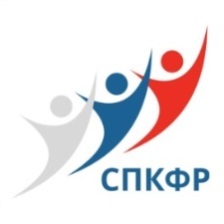 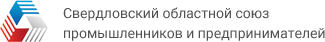 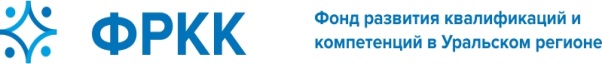 